David CARO Building  192, SWANSTON ST & TIN ALLEY, PARKVILLE VIC 3010FIRST AIDERSJude Prezens, Room P310, Level 3, Ext. 48116Melaku Alemu, Room P311, Level 3, Ext. 49483First Aid EquipmentFirst Aid Kit located outside Room P408, Level 4. AED Located at BLDG 192, Podium Tutorial Rooms, Level 2.WardensChief Warden Poppy Gatsios, Level 1, Room 105, Ext. 46246Deputy WardenColin Entwisle, Room N112, Ext. 48117Floor WardensJude Prezens, Room P310, Level 3, Ext. 48116Melaku Alemu, Room P311, Level 3, Ext. 49483First name Surname, Rm XXX, Ext. XXXXXEmergency Assembly Area Location: Outside the Elizabeth Murdoch Building Emergency cONTACTS Contact Security Control (8344 6666) Call Emergency Services (000)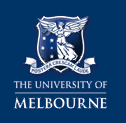 health & safety
School of PHYSICS - EMERGENCY CONTACTS